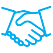 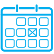 26.06.2022
          ab 01.08.2023: 20 Wochenstd. unbefristet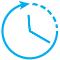 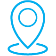 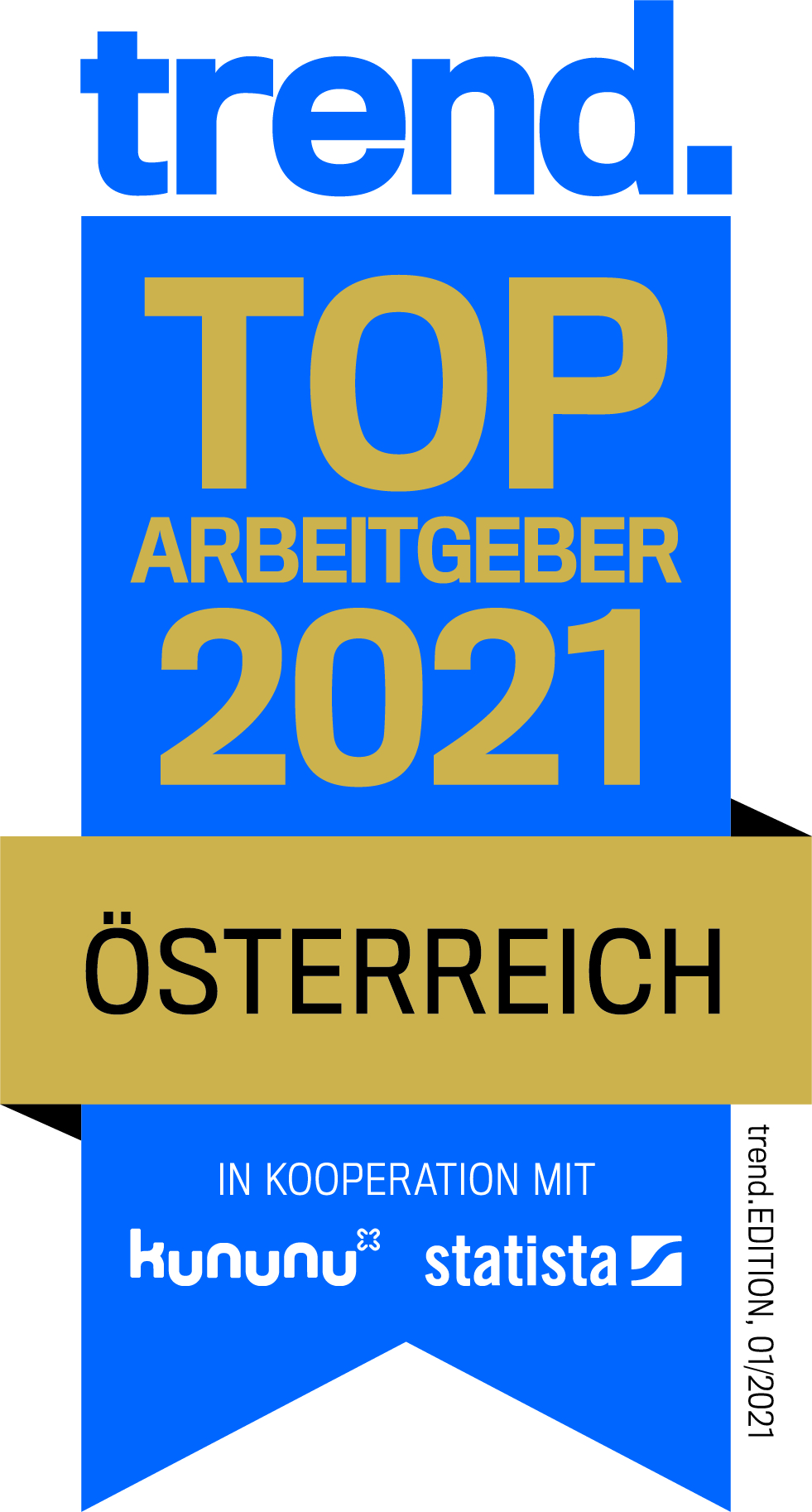 Für Fragen kontaktieren Sie bitte, Tel. +43 5 93 93-.